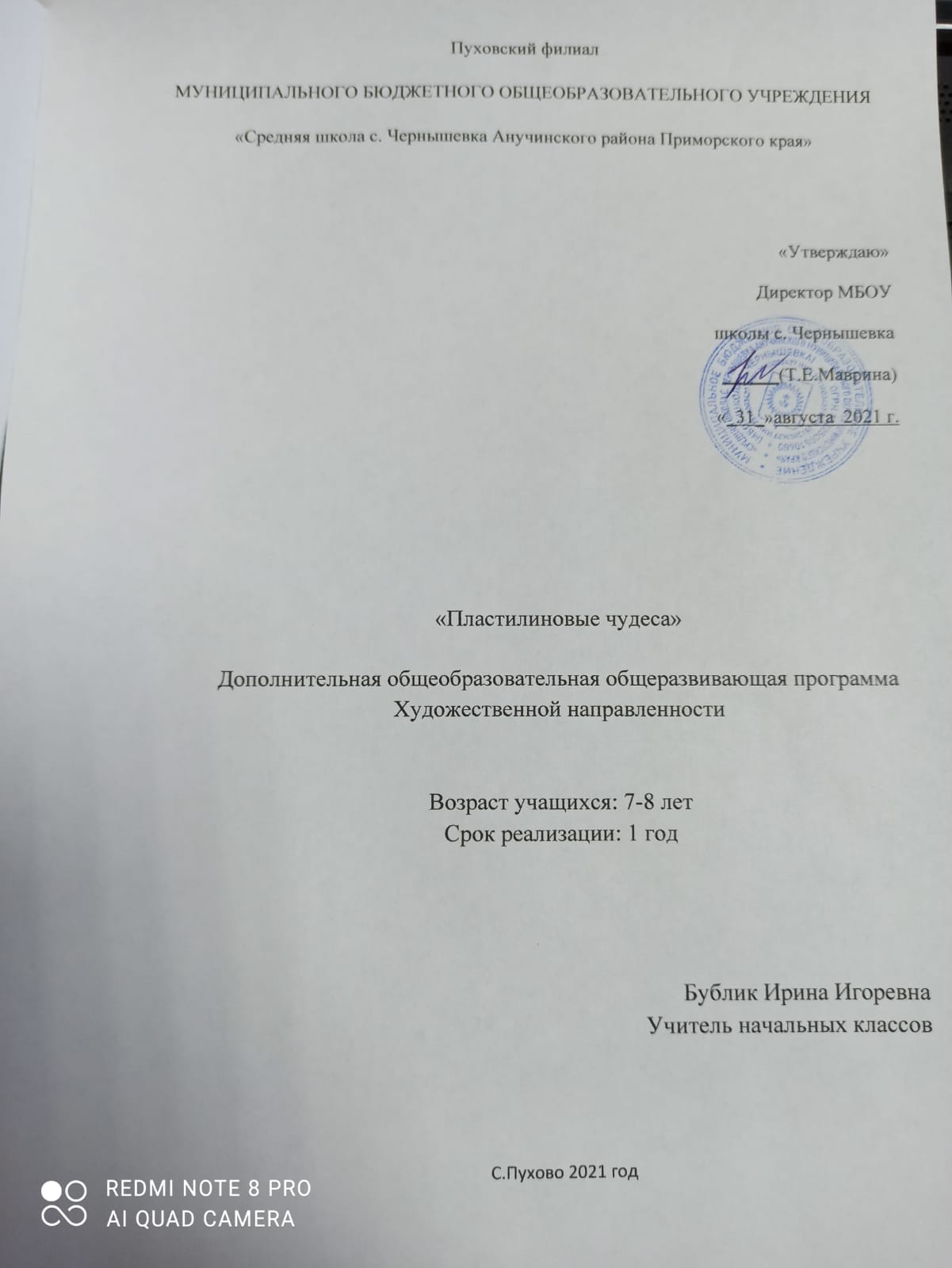 РАЗДЕЛ 1.  ОСНОВНЫЕ ХАРАКТЕРИСТИКИ ПРОГРАММЫПояснительная запискаАктуальность данной программы заключается в том, что занятия лепкой не только развивают воображение, но и, развивая мелкую моторику кисти рук, стимулируется речевое развитие детей, их творческое развитие, что помогает им в игровой ситуации усвоить познакомиться с основными сведениями об окружающем мире.Целесообразность программы прослеживается в подборе содержания и форм обучения: учащиеся не только изучают различные приемы лепки, но и традиционны для России промыслы, связанны с лепкой, а также создают авторские творческие композиции на основе изученного.Направленность программы -художественная.           По уровню освоения – общекультурная           Отличительные особенности программыПрограмма «Основы пластилинографии» не ставит перед собой только задачи обучения различным техникам лепки из пластилина. Огромное внимание уделяется развитию фантазии ребенка, обучению его составлению композиций, разработке творческих проектов. Программа ориентирована на включение детей в конкурсную деятельность, причем в конкурсном движении принимают участие все учащиеся, вне зависимости от возраста и степени выраженности таланта. Содержание программы выстроено таким образом, что дети учатся делать не только отдельные изделия декоративно-прикладного творчества, но и компоновать их в смысловые композиции, создавать панно, украшать его так, чтобы работа выглядела целостной и интересной.Большое внимание в процессе занятий уделяется воспитательной компоненте, делается акцент на красоте народной игрушки, воспитывается интерес к народному и самостоятельному творчеству. В детях воспитывается патриотизм через любовь к народному искусству России, ответственное отношение к близким, окружающей среде, формируются основы здорового образа жизни.Адресат программыПрограмма предназначена для детей 7-8 лет, проявляющих интерес к самостоятельному творчеству посредством лепки из пластилина. Практическая значимость программы заключается в следующем:Программа помогает постичь основы различных техник лепки, в том числе и исконно русских промыслов.Благодаря обучению по программе, у учащихся формируются основы эстетического вкуса, чувства любви и уважения к родному краю.Учащиеся учатся работать в команде над творческим проектом, взаимодействовать со сверстниками и взрослыми, реализовывать творческие идеи посредством лепки из пластилина, делиться своими фантазиями, воплощенными в панно и тематических композициях.	Особенности организации образовательного процессаОбъем программы: 72 часа.Срок реализации программы: 1 год.Режим обучения: 2 раза в неделю по 1 часу.Форма обучения: очная.Особенности набора: свободный.Состав группы: постоянный.		Методы обучения и формы занятийПрименяются следующие методы обучения: словесный, наглядный, частично-поисковый, практический, проектный. На первом году обучения в основном используется репродуктивный метод усвоения знаний с постепенным введением эвристического метода обучения.Формы занятий:эвристическая беседа, демонстрация;заочная экскурсия;практическое занятие;мастер-класс;продуктивная творческая деятельность;защита творческого проекта;выставка;конкурс творческих работ;викторина; презентация;работа с иллюстрациями; развивающие игры, стимулирующие познавательные процессы; подготовка и представление сообщений учащихся по изучаемой ими теме.Цели и задачиЦель: способствовать формированию самостоятельной творческой личности с креативным мышлением и развитой мелкой моторикой кисти рук посредством работы с пластилином. Задачи:1.	Обучающие:расширить кругозор в области декоративно-прикладного творчества;познакомить с приемами работы с пластилином;сформировать умения и навыки декоративно-прикладной деятельности.2.	Воспитательные:воспитать эстетические потребности и ценности, художественно-эстетический вкус;воспитать любовь и бережное отношение к Родине, окружающему нас миру и природе, родителям, дому, семье, образовательному учреждению, стремление к здоровому образу жизни;воспитать аккуратность и бережливость, точность в исполнении изделий, усидчивость, ответственность за порученное дело.3.	Развивающие: развить мотивацию познания и творчества;развить мелкую моторику руки, координацию движений;развить память, внимание, мышление, речь;развить творческие способности, воображение, фантазию;развить эмпатию, первоначальные основы рефлексии.Содержание программыУчебный план 1-го года обученияСодержание тем первого года обученияВводное занятие. 2ч.Теория: Знакомство с детьми, с их интересами, программой обучения. Инструктаж по технике безопасности при работе с инструментами и пластилином. Правила дорожного движения по пути на занятия, правила пожарной безопасности на занятиях, дома. Знакомство с геометрическими фигурами – шар, конус, овал.Практические занятия: Анкетирование «Карта интересов». Игры на знакомство.Лепка поделок на основе шара и овала. 7 ч.Теория: Понятие «шар». Приемы лепки шара, овала: скатывание, соединение. Выбор мотива изделия из сказок, пословиц, поговорок, песен. Практические занятия: лепка «Гусеница», «Рыбка», «Овощи», «Фрукты», «Фрукты на тарелочке»; «Смешарики», пасхальные яйца.Лепка поделок на основе конусов. 7 ч.Теория: Что такое конус. Приемы лепки конуса: скатывание, раскатывание, соединение.Практические занятия: лепка «Грибочки», «Ежик», «Елочка».Лепка поделок на основе брусочков, колбасок, жгутиков.9 ч.Теория: Что такое в лепке брусочки, колбаски, жгутики. Приемы лепки: скатывание, раскатывание, соединение.Практические занятия: лепка «Улитка – катушка», «Осьминог», «Солнышко», «Корзинка» и др. Лепка поделки на основе кубиков. 4 ч.Теория: Геометрическая фигура куб. Приемы лепки куба. Практические занятия: лепка на основе куба: «Телевизор», «Паровоз», «Машинка».Лепка поделок-подарков к праздникам. 9 ч.Теория: Виды подарков: открытки, игрушки, декоративные украшения для интерьера. Приемы оформления открыток. Виды открыток к различным праздникам: День пожилого человека, Новый год, День защитников Отечества, Международный женский День, День Победы, Пасха и др. Материалы для оформления открыток и их декорирования. Виды игрушек и декоративных украшений: сердечки, кошечки, мишки, цветы, вазы и др.. Практические занятия: лепка открыток к различным праздникам: День пожилого человека, Новый год, День защитников Отечества, Международный женский День, День Победы, Пасха. Индивидуальная и совместная продуктивная деятельность по изготовлению подарков.Лепка поделок с применением разных геометрических фигур и приемов. 20 ч.Теория: Повторение: геометрические фигуры (овал, шар, конус, куб), основные и дополнительные формы: брусочки, колбаски, жгутики, основные приемы лепки (скатывание, раскатывание, соединение, вытягивание, сплющивание и т.д.). Поделки с применением всех изученных фигур и форм. Правила подготовки к выставке. Отбор работ для выставки.Практические занятия: лепка героев мультфильмов (Крокодил Гена, Чебурашка и др.). Теория: Изготовление подарков ко «Дню защитника Отечества» («Танк», «Самолет»),к 8 Марта «Цветы». Коллективная работа: Космос, ракета, звездолет.Лепка животных. 10 ч.Теория: Беседа: животные нашего края. Особенности  строения тела животного. Лепка на основе овала. Основные приемы лепки. Практические занятия: лепка «Кошка», «Собака», «Петух», «Лиса», «Поросенок», «Медведь», «Слон». Лепим фигурку человека на основе овалов. 4 ч.Теория: Особенности пропорции фигуры человека. Профессии. Приемы лепки на основе овала. Приемы соединения деталей.Практические занятия: лепка «Пупсик», «Мальчик», «Девочка», «Фокусник», «Клоун», «Робот». Планируемые результатыК концу обучения формируется творческая, дружелюбная личность с активной жизненной позицией, с приоритетами здорового образа жизни, проявляющая уважение к культуре и традициям своей страны и других народов, с развитой мотивацией к познанию и творчеству, умеющая организовать свой досуг в процессе творческой деятельности.Критерием успешности обучения будут: положительная динамика уровня обученности и развития творческих способностей детей, успешное участие в конкурсах и выставках различного уровня, заинтересованность детей в творческой деятельности.Программа способствует формированию предметных и метапредметных результатов.Личностные результаты:уважение культуры и традиций народов России, родного края;развитие самоуважения и способности адекватно оценивать  себя и свои достижения, умение видеть свои достоинства и недостатки, уважать себя и верить в успех;ориентация на содержательные моменты образовательного процесса – занятия, познание нового.Регулятивные результаты: осуществление действия по образцу и заданному правилу;сохранение заданной цели; самостоятельный выбор способов задач в зависимости от конкретных условий;умение видеть указанную ошибку и исправлять ее;осуществление контроля своей деятельности по результату; умение адекватно понимать оценку взрослого и сверстника.Коммуникативные УУД: овладение определенными вербальными и невербальными средствами общения; эмоционально-позитивное отношение к процессу сотрудничества с взрослыми и сверстниками; ориентация на партнера по общению; умение слушать собеседника; задавать вопросы.Предметные результаты оцениваются по 3-м уровням: низкий, средний, высокий.К концу 1-го года обучения дети Низкий уровень знают:- правила поведения на занятиях;- технику безопасности на занятиях, при работе с острыми предметами;- простейшие приемы работы с пластилином;- основные геометрические формы: круг, овал, квадрат; шар, куб;- основные цвета и их сочетание;- что такое колбаски, жгутики в лепке;- приемы лепки: скатывание, раскатывание.Умеют:- понимать учебную задачу, сохранять ее содержание в процессе ее выполнения под непосредственным контролем педагога;- работать в паре, малой группе под непосредственным контролем педагога;- правильно вести себя на занятиях, на экскурсии под непосредственным контролем педагога;- правильно оформлять рабочее место под непосредственным контролем педагога;- выполнять простейшие детали изделий и соединять их в целое с помощью педагога;- лепить предметы круглой формы разной величины (большие и маленькие), владеют кругообразными движениями рук.Средний уровень:Знают:- что такое декоративное искусство;- основные геометрические формы: круг, овал, квадрат, треугольник; шар, куб, конус;-  что такое брусочки, колбаски, жгутики в лепке;- свойства пластилина (мягкий, пластичный);- приемы лепки: скатывание, раскатывание, вытягивание, прищипывание, соединение, сплющивание и т. д.Умеют: - принимать и сохранять цели и задачи учебной деятельности;- оценивать свое поведение с помощью взрослого;- сотрудничать с взрослыми в процессе выполнения учебной задачи; - осуществлять простейшую качественную оценку изделий, своих и других участников объединения под руководством взрослого;- выбрать материал для лепки;- раскатывать кусочки прямыми и круговыми движениями;  - вытягивать пальцами нужные части;  - соединять детали поделок с помощью взрослого;- лепить простые предметы и игрушки с помощью взрослого.Высокий уровень:Знают:- отличительные признаки изделий декоративного искусства, различные виды данного творчества;- свойства пластилина и правила обращения с ним;- правила техники безопасности, оборудования рабочего стола;- основные геометрические формы, как плоские, так и объемные;- приемы лепки: скатывание, раскатывание, вытягивание, прищипывание, соединение, сплющивание и необходимость их использования в зависимости от вида изделия и его оформления;Умеют:- планировать последовательность изготовления поделки с минимальной помощью взрослого;- лепить простые предметы и игрушки, объединять их в коллективную композицию;- правильно передавать форму тела животных, горизонтальное и вертикальное положение частей;- выполнять самостоятельно разработанные поделки, оформлять их для выставки с минимальной помощью педагога.РАЗДЕЛ 2. КОМПЛЕКС ОРГАНИЗАЦИОННО-ПЕДАГОГИЧЕСКИХ УСЛОВИЙКалендарный учебный графикРабота по программе осуществляется с 01 сентября по 31 мая. Каникулы не предусмотрены (см. приложение 1. «Рабочая программа»).В рабочую программу не включены дни, которые относятся к государственным праздникам. Для 2021-2022 учебного года.Условия реализации программыМатериально-техническое обеспечение:Просторное, светлое помещение, освещение сверху и слева.Пластилин 12 цветов.Клеенка на стол, мягкая тряпочка.Образцы народных игрушек, иллюстрации с образцами декоративно-прикладного искусства.Краски (акварель, гуашь).Цветные карандаши.Информационное обеспечение:персональный компьютер;мультимедийный проектор;видеофильмы разной тематики по программе;оргтехника;фотоаппарат;видеокамера.Формы аттестацииФормы аттестации (контроля)Входной контроль осуществляется при комплектовании группы в начале учебного года. Цель - определить исходный уровень знаний учащихся, определить формы и методы работы с учащимися. Форма контроля: опрос, анкета «Карта интересов».Текущий контроль осуществляется после изучения отдельных тем, раздела программы. В практической деятельности результативность оценивается качеством выполнения практических работ, поиску и отбору необходимого материала, умению работать в команде в процессе разработки и реализации творческого проекта. Анализируются положительные и отрицательные стороны работы, корректируются недостатки. Контроль знаний и умений осуществляется с помощью заданий педагога (викторина, оформление выставки, ситуативно-ролевая игра); взаимоконтроля, самоконтроля и др. Они активизируют, стимулируют работу учащихся, позволяют более полно проявлять полученные знания, умения, навыки.Промежуточный контроль осуществляется в конце I полугодия учебного года. Форма контроля: выставка, участие в конкурсах.Итоговый контроль осуществляется в конце учебного года. Форма контроля: анализ презентаций учащихся индивидуальных и коллективных творческих работ, защита проектов. По итогам первого полугодия и по итогам года заполняется «Диагностическая карта», в которой проставляется уровень усвоения программы каждым учащимся объединения на основе анализа участия детей в конкурсах и выставках.Методическое обеспечениеПрограмма модифицированная, в своей теоретической основе опирается на пособие И.А. Лыковой «Азбука лепки. Мастерилка», адаптированного к условиям объединения. В программе учитывается многолетний практический опыт педагога в области лепки, собственные разработки поделок.В основу программы положены следующие методические принципы:единства обучения, воспитания и развития,принцип наглядности,принцип последовательности и системности,принцип индивидуальности,принцип результативности.Методы обучения:Словесный: объяснение нового материала; рассказ обзорный для раскрытия новой темы; беседы с учащимися в процессе изучения темы. Наглядный: применение демонстрационного материала, наглядных пособий, лучших работ учащихся предыдущих лет, презентаций по теме.Практический: работа с иллюстрациями, фотографиями, природным материалом, выполнение учащимися творческих  заданий, самостоятельная продуктивная деятельность, совместная деятельность в паре и группах по составлению композиций, панно;Игровой: создание специальных игровых заданий, моделирующих реальную жизненную ситуацию, из которой учащимся предлагается найти выход; Проектный: разработка и реализация творческих проектов, презентация их и защита; демонстрация проектных работ на выставках и конкурсах.             Технологии:Технология проблемного диалога. Учащимся не только сообщаются готовые знания, но и организуется такая их деятельность,  в процессе которой они сами делают «открытия», узнают что-то новое и используют полученные знания и умения для решения жизненных задач. Технология коллективного взаимообучения («организованный диалог», «сочетательный диалог», «коллективный способ обучения (КСО), «работа учащихся в парах сменного состава») позволяет плодотворно развивать у обучаемых самостоятельность и коммуникативные умения.Игровая технология. Игровая форма в образовательном процессе создаётся при помощи игровых приёмов и ситуаций, выступающих как средство побуждения к деятельности. Способствует развитию творческих способностей, продуктивному сотрудничеству с другими учащимися. Приучает к коллективным действиям, принятию решений, учит руководить и подчиняться, стимулирует практические навыки, развивает воображение.Элементы здоровьесберегающих технологий являются необходимым условием снижения утомляемости и перегрузки учащихся.Информационно-коммуникационные технологии активизируют творческий потенциал учащихся; способствует развитию речи,  повышению качества знаний;  формированию, умения пользоваться информацией, выбирать из нее необходимое для принятия решения, работать со всеми видами информации и т.д.Проектная технология предлагает практические творческие задания, требующие от учащихся их применение для решения проблемных заданий, знания материала на данный исторический этап. Овладевая культурой проектирования, школьник приучается творчески мыслить, прогнозировать возможные варианты решения стоящих перед ним задач.Методические рекомендацииЗнакомство с традиционной народной культурой должно быть организовано таким образом, чтобы вызвать интерес к народной игрушке. Поэтому можно рассказать какие-то интересные истории, связанные с ними, показать, как можно ими играть. Хорошо рассказать о декоративно-прикладном искусстве родного края. Можно организовать встречу с народными мастерами, которые лепят эти игрушки, т.к. приобщение к живому искусству возбудит больший интерес у ребят, нежели простой рассказ педагога.Можно объединить занятие единым сюжетом, сочинить вместе с детьми сказочную историю в процессе изготовления поделки. Первоклассники с удовольствием включаются в сказочную историю, а дети 10-ти лет считают себя более взрослыми, с ними можно поговорить о животных, которых они будут лепить.Учёные отмечают большое стимулирующее значение функции руки. Если развитие кисти рук соответствует возрасту, то и речевое развитие находится в приделах нормы. Если же развитие мелкой моторики отстаёт, то задерживается и речевое развитие. Лепка поможет ребенку в развитии кисти руки. Особенно, если на занятиях использовать отечественный обычный пластилин, который не так просто размять или отделить от него кусочек.Необходимо каждому ребенку дать почувствовать ситуацию успеха. Для этого необходимо чаще выставлять изделия детей на выставках и конкурсах различных уровней: в школе, учреждении дополнительного образования, муниципальных и региональных конкурсах и др. При этом не стоит выделять работы только самых одаренных детей, ведь иногда талант проявляется не сразу. А участвуя в творческом групповом проекте, дети перенимают лучшее друг у друга, помогают и подсказывают, как лучше составить композицию, украсить работу орнаментом, чтобы она выделялась своей оригинальностью и красочностью. Важно, чтобы изделия детей находили место дома, на выставке в учреждении или кабинете, чтобы ребенок ощущал значимость своей деятельности.Предметом особой заботы педагога является хорошее оснащение кабинета всеми необходимыми материалами, наличие стендов, книжек-раскладушек с наглядными пособиями, картинами и наличие тематической литературы. В качестве учебных пособий на занятиях используются: детские работы; народные игрушки (матрешки с росписью различных областей: дымковская, каргопольская, хлудневская игрушки; игрушки-обереги); раскладушки с наглядными пособиями; растения; плакаты, альбомы с репродукциями.На заключительном занятии необходимо провести анализ работы за год, обсудить план на следующий год с учетом недостатков и достоинств, провести награждение дипломами и грамотами.Нормативно-правовые акты и документыФедеральный закон «Об образовании в Российской Федерации» от 29.12.2012 № 273-ФЗПриказ Министерства просвещения Российской Федерации от 09.11.2018 г. № 196 «Об утверждении Порядка организации и осуществления образовательной деятельности по дополнительным общеобразовательным программам».Постановление Главного государственного санитарного врача Российской Федерации от 4.07.2014 г. «Об утверждении СанПиН 2.4.4.3172-14 «Санитарно-эпидемиологические требования к устройству, содержанию и организации режима работы образовательных организаций дополнительного образования детей». Государственная программа Российской Федерации «Развитие образования». Постановление Правительства №1642 от 26 декабря 2017 года.Проект «Успех каждого ребенка» национального проекта «Образование» (паспорт проекта утвержден президиумом Совета при Президенте РФ по стратегическому развитию и национальным проектам, протокол от 24.12.2018 N 16);Концепция развития дополнительного образования детей. Распоряжение Правительства Российской Федерации от 24 апреля 2015 года № 729-р.Стратегия развития воспитания в Российской Федерации на период до 2025 года». Распоряжение Правительства Российской Федерации от 29 мая 2015 года № 996-р.Государственная программа «Патриотическое воспитание граждан Российской Федерации на 2016-2020 годы». Постановление Правительства Российской Федерации от 30 декабря 2015 года № 1493.Письмо Министерства образования и науки от 18 ноября 2015 года № 09-3242 «О направлении информации» (вместе с «Методическими рекомендациями по проектированию дополнительных общеразвивающих программ (включая разноуровневые программы»).Государственная программа Калужской области «Развитие общего и дополнительного образования в Калужской области». Постановление Правительства Калужской области от 29 января 2019 года № 38 «Об утверждении государственной программы Калужской области «Развитие общего и дополнительного образования в Калужской области».Устав муниципального бюджетного образовательного учреждения дополнительного образования «Центр развития творчества детей и юношества «Созвездие» города Калуги. Положение о структуре, порядке разработки и утверждения дополнительных общеобразовательных общеразвивающих программ муниципального бюджетного образовательного  учреждения дополнительного образования «Центр развития творчества детей и юношества «Созвездие» города Калуги.Положение о детском творческом объединении муниципального бюджетного  образовательного учреждения дополнительного образования «Центр развития творчества детей и юношества «Созвездие» города Калуги.Правила приема, учета, перевода и отчисления учащихся муниципального бюджетного образовательного учреждения дополнительного образования «Центр развития творчества детей и юношества «Созвездие» города Калуги.Положение о режиме занятий учащихся в детских творческих объединениях  муниципального бюджетного образовательного учреждения дополнительного  образования «Центр развития творчества детей и юношества «Созвездие» города Калуги.Положение о системе оценок, форм, порядке и периодичности аттестации  учащихся муниципального бюджетного образовательного учреждения дополнительного образования «Центр развития творчества детей и юношества «Созвездие» города Калуги.Список литературыДьяконов Л.В. Дымковские, глиняные, расписные. − Л.: Художник РСФСР, 1965.Игнатова А.Ф. Вектор пластилина. − М.: Гриф, 2019.Колякина В.И. Методика организации уроков коллективного творчества. Планы и сценарии уроков изобразительного искусства. − М.: Владос, 2002.Конышева Н.М. Мастерим, размышляем, растем. Практические материалы к занятиям художественно-конструкторской деятельностью со старшими дошкольниками. М.: ЛИНКА – ПРЕСС, 2003 Косминская В. Б. Халезова Н. Б. Основы изобразительного искусства и методика руководства изобразительной деятельностью детей.  М.: Просвещение,1981.Лыкова И.А. Азбука лепки. Мастерилка.  М.: Карапуз, 2007.От простого к сложному. Учимся лепить и рисовать.  СПб.: Кристалл,1997.Перевертень Г.И.. Самоделки из разных материалов.  М.: Просвещение, 1985.Саккулина Н.П. Комарова Т.С. Изобразительная деятельность в детском саду.  М., 1996. Швайко Г. С. Занятия по изобразительной деятельности в детском саду. Программы, конспекты. Пособие для педагогов дошкольных учреждений. − М.: Владос, 2000.Халезова Н.Б. Народная пластика и декоративная лепка.  М.: Просвещение, 1984.Литература для детей и родителейЛабунская Г. В. Художественное воспитание детей в семье.  М.: Педагогика,1970.Лыкова И.А. Мастерилка. Азбука лепки.  М.: Карапуз, 2007.НовиковаИ.В., БазулинаЛ.В.100поделок из природных материалов.  Ярославль: Академия развития: Академия Холдинг, 2004.Просняков Т.Н.. Уроки  мастерства.  Самара: Учебная литература, 2005.Парулина О.В. Мир игрушек и поделок.  Смоленск: Русич, 2000.Также рекомендуются журналы из серии «Мастерилка» по каталогу «Пресса России», индекс-34281:- Слепи свой остров.- Мы лужок лепили.- Я леплю свою лошадку. - Лепим цирк.- Морская лепилка. №ТемаВсегочасовТеорияПрактикаФорма аттестации / контроля1.Вводное занятие. Техника безопасности на занятиях, инструктаж. Знакомство с геометрическими фигурами.211Анкета «Карта интересов»2.Лепка поделок на основе шара и овала.725Творческое задание3.Лепка поделок на основе конусов.725Творческое задание4Лепка поделок на основе брусочков, колбасок, жгутиков. 945Творческое задание5Лепим поделки на основе кубиков.413Творческое задание7Лепка поделок-подарков к праздникам.945Выставка-конкурс8Лепка поделок с применением разных геометрических фигур и приемов.20515Выставка9Лепка животных.1046Выставка конкурс10Лепим фигурку человека на основе овалов.  422Защита творческого проектаВсего по разделам722547